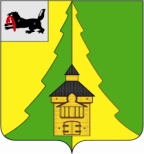 Российская ФедерацияИркутская областьНижнеилимский муниципальный районАДМИНИСТРАЦИЯПОСТАНОВЛЕНИЕОт           16.06.   2020г._№ __581____г. Железногорск-Илимский«Об утверждении Плана мероприятий («Дорожная карта»)по реализации мер, направленных на профилактикусоциального сиротства, на период до 2022 года и критериевэффективности его исполнения в Нижнеилимском районе»     Руководствуясь  распоряжением заместителя председателя Правительства Иркутской области от 25 марта 2020 года № 25-рзп «Об утверждении Плана мероприятий («Дорожная карта») по реализации мер, направленных                         на профилактику социального сиротства, на период до 2022 года и критериев эффективности его исполнения», статьей  47 Устава муниципального образования «Нижнеилимский район», администрация Нижнеилимского  муниципального районаПОСТАНОВЛЯЕТ:Утвердить прилагаемый План мероприятий («Дорожная карта»)                     по реализации мер, направленных на профилактику социального сиротства, на период до 2022 года в Нижнеилимском районе (далее – План мероприятий).Утвердить прилагаемые критерии оценки эффективности исполнения Плана мероприятий.Настоящее постановление  опубликовать в периодическом печатном издании «Вестник Думы  и администрации Нижнеилимского муниципального района» и разместить на официальном сайте                                   МО «Нижнеилимский район». Контроль  исполнения данного  постановления возложить                                 на заместителя мэра по социальной политике Т.К. Пирогову.      Мэр района                                                    М.С. РомановРассылка: в дело-2, главам городских и сельских поселений, ответственным исполнителям, СМИЕ.В.Дубро 3-02-06УТВЕРЖДЕНпостановлением мэра Нижнеилимского муниципального района от __16.06.2020г._____________ № _581_____ПЛАН МЕРОПРИЯТИЙ («ДОРОЖНАЯ КАРТА») ПО РЕАЛИЗАЦИИ МЕР, НАПРАВЛЕННЫХ НА ПРОФИЛАКТИКУ СОЦИАЛЬНОГО СИРОТСТВА,  НА ПЕРИОД ДО 2022 ГОДА В НИЖНЕИЛИМСКОМ РАЙОНЕЗаместитель мэра района по социальной политике                                 Т.К.ПироговаУТВЕРЖДЕНЫпостановлением мэра Нижнеилимского муниципального района от ___16.06.2020г.___ № ____581__КРИТЕРИИ ОЦЕНКИ ЭФФЕКТИВНОСТИ ИСПОЛНЕНИЯ ПЛАНА МЕРОПРИЯТИЙ («ДОРОЖНАЯ КАРТА») ПО РЕАЛИЗАЦИИ МЕР, НАПРАВЛЕННЫХ НА ПРОФИЛАКТИКУ СОЦИАЛЬНОГО СИРОТСТВА,  НА ПЕРИОД ДО 2022 ГОДА  В НИЖНЕИЛИМСКОМ РАЙОНЕ          Заместитель мэра района    по социальной политике                                             Т.К.Пирогова                                                                                                                                                                                                                   №п/пНаименование мероприятияОтветственные исполнителиСрок исполненияСрок исполненияОжидаемый результатОжидаемый результат1.Мероприятия, направленные  на исполнение законодательства в сфере профилактики социального сиротстваМероприятия, направленные  на исполнение законодательства в сфере профилактики социального сиротстваМероприятия, направленные  на исполнение законодательства в сфере профилактики социального сиротстваМероприятия, направленные  на исполнение законодательства в сфере профилактики социального сиротстваМероприятия, направленные  на исполнение законодательства в сфере профилактики социального сиротстваМероприятия, направленные  на исполнение законодательства в сфере профилактики социального сиротства1.1Реализация Модельной программы профилактической работы в отношении семей несовершеннолетних, находящихся  в социально опасном положении и трудной жизненной ситуацииКомиссия по делам несовершеннолетних    и защите их прав    в МО «Нижнеилимский район», субъекты системы профилактики, городские и сельские поселения3-4 квартал2020 года-2021 год3-4 квартал2020 года-2021 годПовышение эффективности профилактической работы в отношении семей и несовершеннолетних, находящихся    в социально опасном положении и трудной жизненной ситуацииПовышение эффективности профилактической работы в отношении семей и несовершеннолетних, находящихся    в социально опасном положении и трудной жизненной ситуации1.2Внесение изменений в Порядок межведомственного взаимодействия субъектов системы профилактики безнадзорности и правонарушений несовершеннолетних по организации индивидуальной профилактической работы                              в отношении семей и (или) несовершеннолетних, находящихся  в социально опасном положении, утвержденный  постановлением комиссии по делам несовершеннолетних и защите их прав администрации Нижнеилимского района                                     от 20.01.2016г. № 1Комиссия по делам несовершеннолетних    и защите их прав в МО «Нижнеилимский район»годгодПовышение эффективности межведомственного взаимодействияПовышение эффективности межведомственного взаимодействия2.Информационно-аналитические мероприятияИнформационно-аналитические мероприятияИнформационно-аналитические мероприятияИнформационно-аналитические мероприятияИнформационно-аналитические мероприятияИнформационно-аналитические мероприятия2.1Участие в областных семинарах, дискуссионных площадках по тематике профилактики социального сиротства и оказанию помощи семье и детямОГКУ СО «Центр социальной помощи семье и детям Нижнеилимского  района»   (по согласованию), субъекты системы профилактики ежегодно,по отдельному плануежегодно,по отдельному плануПовышение уровня квалификации специалистов, поиски новых методов работыПовышение уровня квалификации специалистов, поиски новых методов работы2.2Участие в областном семинаре для председателей, ответственных секретарей и инспекторов комиссий по делам несовершеннолетних и защите их прав                        по вопросам защиты прав и законных интересов несовершеннолетнихКомиссия по делам несовершеннолетних  и защите их прав в МО «Нижнеилимский район»ежегодно,по отдельному плануежегодно,по отдельному плануПовышение эффективности организации деятельности комиссий по делам несовершеннолетних и защите их прав Повышение эффективности организации деятельности комиссий по делам несовершеннолетних и защите их прав 3.Организационные мероприятияОрганизационные мероприятияОрганизационные мероприятияОрганизационные мероприятияОрганизационные мероприятияОрганизационные мероприятия3.1Организация и проведение комиссионных обследований условий жизни несовершеннолетних граждан и их семей по поступившей информации о жестоком обращении с несовершеннолетними,                   о нахождении в социально опасном положенииКомиссия по делам несовершеннолетних и защите их прав в МО «Нижнеилимский район»,  субъекты системы  профилактики, городские и сельские поселенияКомиссия по делам несовершеннолетних и защите их прав в МО «Нижнеилимский район»,  субъекты системы  профилактики, городские и сельские поселенияв течение 2020-2021 годовв течение 2020-2021 годовОказание эффективной помощи семьям с детьми как меры профилактики семейного неблагополучия3.2Обеспечение проведения на территории района областных межведомственных профилактических мероприятиях (акциях), направленных на профилактику безнадзорности  и правонарушений несовершеннолетних («Сохрани ребенку жизнь», «Каждого ребенка за парту», «Алкоголь под контроль» и др.)Комиссия по делам несовершеннолетних и защите их прав в МО «Нижнеилимский район», субъекты системы профилактикиКомиссия по делам несовершеннолетних и защите их прав в МО «Нижнеилимский район», субъекты системы профилактикиежегодноежегодноРаннее выявление семейного неблагополучия. Организация  и осуществление эффективной деятельности по профилактике безнадзорности и правонарушений несовершеннолетних3.3Использование восстановительных форм работы                   с несовершеннолетними, семьями с детьми,                    в том числе посредством развития «Служб примирения»Департамент образования администрации района, образовательные организации, ОГКУ СО «Центр социальной помощи семье и детям Нижнеилимского района»                                    (по согласованию), субъекты системы профилактикиДепартамент образования администрации района, образовательные организации, ОГКУ СО «Центр социальной помощи семье и детям Нижнеилимского района»                                    (по согласованию), субъекты системы профилактикив течение 2020-2021 годовв течение 2020-2021 годовРазвитие «Служб примирения», внедрение восстановительного подхода к организации работы                 с несовершеннолетними и семьями, имеющими детей3.4Внедрение эффективных форм и технологий работы     с различными категориями семей, в том числе по предупреждению проявления жестокого обращения, суицидального поведенияСубъекты системы профилактикиСубъекты системы профилактикив течение 2020-2021 годовв течение 2020-2021 годовВнедрение эффективных форм и технологий работы с различными категориями семей, в том числе по предупреждению проявления жестокого обращения, суицидального поведения, в деятельность учреждений системы профилактики3.5Обеспечение сопровождения родителей, законных представителей, находящихся в трудной жизненной ситуации, в том числе временно поместивших детей в организации для детей-сирот и детей, оставшихся без попечения родителей, в целях предупреждения социального сиротства и оказания помощи по устранению трудной жизненной ситуацииОГКУ СО «Центр социальной помощи семье и детям Нижнеилимского района»                          (по согласованию),  ОГКУ СО «Центр помощи  детям, оставшимся без попечения родителей, Нижнеилимского района»  (по согласованию)ОГКУ СО «Центр социальной помощи семье и детям Нижнеилимского района»                          (по согласованию),  ОГКУ СО «Центр помощи  детям, оставшимся без попечения родителей, Нижнеилимского района»  (по согласованию)в течение 2020-2021 годовв течение 2020-2021 годовПовышение качества социального сопровождения семей, находящихся в трудной жизненной ситуации3.6Поддержка и содействие развитию клубов молодых семейОтдел по культуре, спорту и делам молодежи администрации районаОтдел по культуре, спорту и делам молодежи администрации районав течение2020-2021 годовв течение2020-2021 годовСодействие сохранению ребенка в кровной семье3.7Использование ресурсов общественных организаций (советы матерей, отцов и т.п.) по развитию системы наставничества над семьями, находящимися в социально опасном положении, а также их популяризация среди населенияКомиссия по делам несовершеннолетних и защите их прав в МО «Нижнеилимский район», субъекты системы  профилактики, общественные организации (по согласованию)Комиссия по делам несовершеннолетних и защите их прав в МО «Нижнеилимский район», субъекты системы  профилактики, общественные организации (по согласованию)в течение 2020-2021 годовв течение 2020-2021 годовСодействие сохранению ребенка в кровной семье3.8Обеспечение проведения мероприятий по развитию системы постинтернатного сопровождения и социальной адаптации детей-сирот и детей, оставшихся без попечения родителей, а также лиц из числа детей-сирот и детей, оставшихся без попеченияОГКУ СО «Центр помощи  детям, оставшимся без попечения родителей, Нижнеилимского района»                                  (по согласованию)ОГКУ СО «Центр помощи  детям, оставшимся без попечения родителей, Нижнеилимского района»                                  (по согласованию)в течение 2020-2021 годов 'в течение 2020-2021 годов 'Обеспечение постинтернатного сопровождения выпускников организаций для детей-сирот и детей, оставшихся без попечения родителей, и лиц из их числа3.9Организация и проведение мероприятий, направленных на профилактику употребления психоактивных веществ, в образовательных организациях  Нижнеилимского районаДепартамент образования, образовательные организации, отдел по культуре, спорту и делам молодежи администрации районаДепартамент образования, образовательные организации, отдел по культуре, спорту и делам молодежи администрации районав течение 2020-2021 годовв течение 2020-2021 годовОказание эффективной помощи как меры профилактики семейного неблагополучия3.10Развитие волонтерского движения, формирование социальной активности детей и молодежиДепартамент образования, образовательные организации, отдел по культуре, спорту и делам молодежи администрации района, городские и сельские поселенияДепартамент образования, образовательные организации, отдел по культуре, спорту и делам молодежи администрации района, городские и сельские поселенияв течение 2020-2021 годовв течение 2020-2021 годовВовлечение несовершеннолетних       и молодежи, в том числе                             с девиантным поведением,                                       в социально значимую деятельность3.11Организация и популяризация деятельности добровольческих (волонтерских) активов среди обучающихся, в том числе в рамках реализации проекта «ДА!», Слета добровольцев и др.Департамент образования, образовательные организации, отдел по культуре, спорту и делам молодежи администрации района Департамент образования, образовательные организации, отдел по культуре, спорту и делам молодежи администрации района в течение2020-2021 годовв течение2020-2021 годовВовлечение несовершеннолетних, в том числе с девиантным поведением, в социально значимую деятельность3.12Организация и проведение профориентационной работы с несовершеннолетними гражданами в возрасте от 14 до 18 летОГКУ «Центр занятости населения Нижнеилимского района» (по согласованию)ОГКУ «Центр занятости населения Нижнеилимского района» (по согласованию)в течение 2020-2021 годовв течение 2020-2021 годовФормирование мотивации                           к трудовой занятости                                 у несовершеннолетних3.13Организация работы по оказанию несовершеннолетним гражданам в возрасте от 14 до 18 лет, их родителям (законным представителям) содействия в трудоустройстве, информационной поддержки в поиске работыОГКУ «Центр занятости населения Нижнеилимского района»                                       (по согласованию)ОГКУ «Центр занятости населения Нижнеилимского района»                                       (по согласованию)в течение 2020-2021 годовв течение 2020-2021 годовФормирование мотивации  к трудовой занятости у несовершеннолетних. Сохранение доли    трудоустроенных граждан, воспитывающих несовершеннолетних детей. Содействие сохранению ребенка в кровной семье.3.14Оказание государственной социальной помощи семьям с детьми на основании социального контракта, как эффективного инструмента, усиливающего помощь семье в выходе на уровень самообеспеченияОГКУ «Управление социальной защиты населения Нижнеилимского района»            (по согласованию)ОГКУ «Управление социальной защиты населения Нижнеилимского района»            (по согласованию)в течение 2020-2021 годовв течение 2020-2021 годовСодействие сохранению ребенка в кровной семье3.15Проведение мероприятий, направленных на жизнеустройство детей-сирот и детей, оставшихся без попечения родителей, в семьи: граждан и формирование положительного имиджа приемной семьиОтдел опеки и попечительства граждан по Нижнеилимскому району                              (по согласованию), ОГКУ СО «Центр социальной помощи семье и детям Нижнеилимского района»                                    (по согласованию), ОГКУ СО «Центр помощи  детям, оставшимся без попечения родителей, Нижнеилимского района»   (по согласованию) Отдел опеки и попечительства граждан по Нижнеилимскому району                              (по согласованию), ОГКУ СО «Центр социальной помощи семье и детям Нижнеилимского района»                                    (по согласованию), ОГКУ СО «Центр помощи  детям, оставшимся без попечения родителей, Нижнеилимского района»   (по согласованию) в течение 2020-2021 годовв течение 2020-2021 годовСокращение числа детей-сирот                   и детей, оставшихся без попечения родителей, находящихся в организациях3.16Обеспечение направления для прохождения обучения в Школах приемных родителей близких родственников детей, действующих усыновителей, опекунов, попечителей, а также проживающих вместе с ними членов семей (по согласованию), ранее не проходивших специализированной подготовки в Школе приемных родителей, обратившихся в органы опеки и попечительства с целью принять в семью ребенкаОтдел опеки и попечительства граждан по Нижнеилимскому району                                  (по согласованию),  ОГКУ СО «Центр социальной помощи семье и детям Нижнеилимского района»                               (по согласованию), ОГКУ СО «Центр помощи  детям, оставшимся без попечения родителей, Нижнеилимского района»  (по согласованию)Отдел опеки и попечительства граждан по Нижнеилимскому району                                  (по согласованию),  ОГКУ СО «Центр социальной помощи семье и детям Нижнеилимского района»                               (по согласованию), ОГКУ СО «Центр помощи  детям, оставшимся без попечения родителей, Нижнеилимского района»  (по согласованию)постояннопостоянноСокращение числа детей-сирот                   и детей, оставшихся без попечения родителей, находящихся  в организациях3.17Организация и проведение  районных мероприятий по поддержке семей, формированию позитивного отношения и укрепления института семьи (День защиты детей, Всемирный день ребенка, День матери, День отца, Международный день семьи, конкурсы: «Почетная семья», «Подари ребенку семью», Форум приемных родителей и др.)Администрация Нижнеилимского муниципального района,городские и сельские поселенияАдминистрация Нижнеилимского муниципального района,городские и сельские поселенияежегоднопо плануежегоднопо плануУкрепление позиций института семьи  на основе развития связей поколений, популяризация традиционных семейных ценностей и формирование позитивного отношения к институту семьи№НаименованиеПоказательПоказатель№Наименование2020 год2021 год1.Удельный вес детей-сирот и детей, оставшихся  без попечения родителей, в общей численности детей   в возрасте от 0 до 17 лет2.Удельный вес детей-сирот и детей, оставшихся                           без попечения родителей, переданных                         на воспитание  в семьи, в общей численности детей-сирот и детей, оставшихся без попечения родителей3.Доля семей, снятых с учета в банке данных Иркутской области о семьях                                           и несовершеннолетних, находящихся                                 в социально опасном положении, по причине улучшения ситуации, от общего количества семей, снятых с учета